Об утверждении  муниципальногократкосрочного плана реализациив 2024-2026 годах Республиканской программы  капитального ремонта общего имуществав многоквартирных  домах, расположенных на территории Чувашской Республики, на 2014 -2055 годы в Яльчикском муниципальном округе Чувашской Республики	Во исполнение Закона Чувашской Республики от 30.07.2013 №41 «О регулировании отдельных правоотношений  в сфере  организации   проведения капитального  ремонта общего имущества в многоквартирных домах, расположенных  на территории Чувашской Республики»,  в соответствии  с Постановлением Кабинета  Министров Чувашской Республики от 14.03.2014 №77 «Об утверждении Республиканской  программы капитального  ремонта общего имущества  в многоквартирных домах, расположенных  на территории Чувашской Республики, на 2014-2055 годы и Порядка  разработки  и  утверждения краткосрочных   республиканского и муниципальных планов реализации  Республиканской  программы капитального  ремонта  общего имущества в многоквартирных домах, расположенных на территории Чувашской  Республики, на  2014-2055 годы» администрация Яльчикского муниципального округа Чувашской Республики  п о с т а н о в л я е т:	1.Утвердить прилагаемый муниципальный краткосрочный план реализации  в 2024-2026 годах Республиканской  программы  капитального  ремонта общего имущества  в  многоквартирных  домах , расположенных на территории Чувашской Республики, на  2014-2055 годы  в Яльчикском муниципальном округе Чувашской Республики, согласно приложениям № 1, №2, №3 к настоящему постановлению.2.Признать утратившим силу постановление администрации Яльчикского муниципального округа Чувашской Республики от 05.02.2023 №6 об утверждении  краткосрочного плана реализации  в 2024-2026 годах Республиканской программы капитального ремонта общего имущества в многоквартирных домах, расположенных  на территории Чувашской Республики, на 2014-2055 годы в Яльчикском муниципальном округе Чувашской Республики 	3.Контроль за выполнением настоящего постановления возложить на  Управление по благоустройству и развитию территорий администрации  Яльчикского муниципального округа   Чувашской Республики.4.Настоящее постановление вступает в силу после его официального опубликования.Глава Яльчикского муниципального округа Чувашской Республики                                                                          Л.В.ЛевыйЧёваш РеспубликиЕлч.к муниципаллăокруг.Елч.к муниципаллёокруг.надминистраций.ЙЫШЁНУ2024 =?мартён  19 -м.ш. № 197Елч.к ял.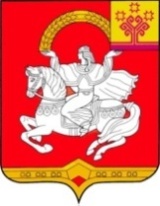 Чувашская  РеспубликаЯльчикскиймуниципальный округАдминистрацияЯльчикскогомуниципального округа 	ПОСТАНОВЛЕНИЕ19  марта   2024 г. № 197 село Яльчики